INDICAÇÃO Nº 2877/2017Indica ao Poder Executivo Municipal e aos órgãos competentes, estudo viabilidade para colocar Vigia ou Guarda no Velório Municipal.Excelentíssimo Senhor Prefeito Municipal, Nos termos do Art. 108 do Regimento Interno desta Casa de Leis, dirijo a Vossa Excelência a indicação que, por intermédio do Setor competente, estude a viabilidade de se colocar Vigia ou Guarda, no Velório Municipal.                             Justificativa:Considerando que o Velório Municipal “Berto Lira”, localizado na Avenida Tiradentes nº 1061 Jardim América, fica aberto 24 horas nos dias em que é utilizado para os funerais. Considerando a preocupação com a segurança dos funcionários e das pessoas que velam seus entes queridos, com ações de vândalos, depredações e roubos;Considerando que a indicação visa disponibilidade de Vigia ou Guarda, a proporcionar melhorias nas condições de segurança e tranquilidade á população que frequentam o Velório Municipal, além de preservar o patrimônio publico e bens dos familiares que ali velam seus entes queridos. Desta forma, indica o estudo de viabilidade, onde possa familiares e munícipes, se sentir mais confortável quanto à segurança.Plenário “Dr. Tancredo Neves”, em 17 de Março de 2017.                          Paulo Cesar MonaroPaulo Monaro-Vereador Líder Solidariedade-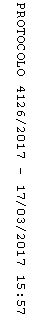 